ИНФОРМАЦИОННОЕ ПИСЬМОПредлагаем курс повышения квалификации для бухгалтеров, 40 академических часовРАСЧЕТЫ С ПЕРСОНАЛОМ ПО ОПЛАТЕ ТРУДА В 2020 ГОДУНа курсе Вы узнаете о наиболее ВАЖНЫХ изменениях, которые произойдут в 2020 году по расчетам с персоналом организации. Новое в расчете зарплаты, изменения в уплате страховых взносов, особенности удержания НДФЛ, сложные вопросы расчета пособий. Содержание программы:Трудовые отношения в условиях COVID-19 - новый порядок взаимодействия работодателя и работников в 2020 году. Нерабочие оплачиваемые дни, обсервация сотрудников. Поэтапная отмена ограничительных мер.  Стандарт безопасной деятельности предприятия. Перенос права на компенсацию оплаты проезда к месту отпуска северянам на 2021 год. Контроль за заработной платой. Новый временный порядок внеплановых проверок ГИТ и их последствия для работодателя. Административный регламент трудовых проверок. Проверочные листы Роструда по зарплате. Самоконтроль работодателя через сервис Роструда «Онлайнинспекция.рф». Ускоренное взыскание долгов по зарплате со счета работодателя. Новый сервис на портале Роструда «Онлайнинспекция.рф» по приему сообщений об ущемлении прав работников в период эпидемии. Федеральное статистическое наблюдение за заработной платой. Отчет о среднесписочной численности (ССЧ) и его отмена с 2021 года. Новая статистика по заработной плате в 2020 году. Штрафы за нарушение порядка сдачи статистической отчетности. Электронный документооборот -условия участия в эксперименте. Юридически значимые сообщения в бумажной и электронной форме. Трудовые договоры в электронной форме. Цифровой профиль и электронный паспорт гражданина. Электронная цифровая подпись.Электронная трудовая книжка. Порядок и сроки перехода. Перенос срока уведомления работника о выборе формата трудовой книжки.  Новые сроки отчетности по форме СЗВ-ТД, ответственность с 2021 года. Выписка из электронной трудовой книжки. Сходства и различия трудовых и гражданско-правовых отношений. Последствия переквалификации договоров ГПХ в трудовые договора, уклонения от оформления или ненадлежащее оформление трудового договора (чек-лист 1-3). Налог на профессиональный доход (НПД). Расчеты с самозанятыми гражданами. Ставки для юридических и физических лиц. Новый налоговый вычет. Снижение возраста плательщиков. Плюсы и минусы отношений с самозанятыми гражданами. Риски переквалификации отношений в трудовые.Трудовые отношения. Документы при трудоустройстве (чек-лист 1). Порядок заключения и изменения трудового договора (чек лист 2,3). Рекомендуемый перечень локальных нормативных актов (ЛНА). Требования Роструда к содержанию трудового договора.Регулирование рабочего времени. Расчет нормы рабочего времени (чек-лист 13). Нормальное, сокращенное, неполное рабочее время (чек-лист 10-12). Допустимые комбинации режимов рабочего времени (чек-лист 5). Продолжительность рабочего дня для подростков (чек-лист 8). Постоянная, временная и комбинированная дистанционная занятость. Неполное рабочее время и его контроль на МРЧС. Оплата труда 24 июня и 1 июля 2020. Вахтовый метод организации работ – временные правила до конца 2020 года. Доплаты до МРОТ и индексация заработной платы. Гарантированное время отдыха (чек-лист 32).  Перенос выходных дней в 2020 году. Перерывы в течение рабочего дня, время ежедневного отдыха, выходные и нерабочие праздничные дни. Составные части заработной платы: базовая, компенсационная, стимулирующая. Структура заработной платы и ее изменение. Начисления за отработанное время. Прокурорский контроль обязательств работодателей по индексации заработной платы и доплатах до МРОТ. Компенсационные выплаты, связанные с условиями труда (оплата за работу в ночное время, оплата за вредные и опасные условия труда, при совмещении профессий, временном заместительстве). Сверхурочная работа, работа в выходные и праздничные дни (чек-лист 19).Условия оплаты труда в трудовом договоре. Сроки расчета с работниками по заработной плате и ответственность за их нарушение (чек-лист 7). Сроки выплаты аванса. Расчеты в месяце трудоустройства. Право работников на выбор зарплатного банка – новые сроки уведомления и ответственность работодателя.  Досрочная зарплата - разъяснения Роструда и Минтруда. Расчетные листки – бумажные и электронные. Отпуска в 2020 году.  Отпуск как время обязательного ежегодного отдыха (чек-лист 15). График отпусков (основной и дополнительный) (чек-лист 6). Изменение графика отпусков. Отпуск в «нерабочие дни». Сроки выплаты отпускных. Деление отпуска на части и перенос отпуска. Отзыв из отпуска.  Предоставление отпуска с последующим увольнением. Учебные отпуска. Социальные отпуска на основании ЛНА и отраслевых соглашений. Отпуска без сохранения заработной платы.Расчет среднего заработка для отпусков и случаев, не связанных с отпусками (чек-лист 16).  Учет «нерабочих дней» в расчетном периоде. Расчет среднего заработка для работников с неполным рабочим временем и при суммированном учете рабочего времени. Порядок учета премий и вознаграждений при исчислении среднего заработка. Индексация среднего заработка - обычные и сводные коэффициенты. Сохранение среднего заработка на время командировки, за время исполнения государственных или общественных обязанностей и в других случаях. Оплата дополнительных выходных дней родителям ребенка - инвалида. Расчеты с работниками - донорами. Сохранение среднего заработка за время повышения квалификации. Компенсация за обучение в выходные дни.Гарантии при направлении в служебные командировки. Обсервация в командировке. Перечисление подотчетных средств на банковскую карту работника. Однодневные командировки. Выходные и праздничные дни в период командировки, их учет и оплата.  Неслужебные командировки и их налоговые последствия. Размер суточных и их отражение в отчетности по НДФЛ и страховым взносам. Разъездной характер работы, особенности оформления и оплаты. Прекращение трудового договора (чек-лист 4). Расчеты с уволенными работниками (чек-лист 14).  Выплаты при увольнении по решению работодателя и их ограничения. Выплаты при ликвидации предприятия– новые требования ТК РФ к выходному пособию.  Риски работодателей при расторжении трудового договора по инициативе администрации. Восстановление работника по решению суда.Контроль органов занятости за трудоустройством и увольнением граждан. Формирование отчетности в службу занятости в онлайн-режиме. Регистрация работодателей на ресурсе «Работа в России». Временный порядок регистрации безработных, новые ограничения размера пособия. Государственная поддержка бизнеса в период пандемии. Перенос сроков сдачи отчетности, уплаты налогов и взносов. Пониженные и нулевые тарифы страховых взносов. Кредиты и субсидии на заработную плату и условия их получения.  Цифровая платформа ФНС для контроля рисков сокращения персонала, уровня зарплат и наличия процедуры банкротства. Мораторий на проверки. Правительственный план выхода из кризиса: планируемые изменения в законодательстве. Порядок исчисления пособий по социальному страхованию.  Новые правила оплаты пособий с апреля 2020 г. Пособия в связи с карантином в период отпуска; в период «нерабочих дней» и т. д. Контроль размера пособия на величину МРОТ. Применение районного коэффициента. Сроки больничных по карантину для работников 65+. Требования законодательства о перечислении детских пособий на зарплатные карты системы «МИР». Электронный больничный лист. Деятельность страхователей и страховщика в условиях пилотного проекта ФСС. Полный переход всех регионов на выплату пособий через ФСС в 2021 году.Обязательное страхование от несчастных случаев и профессиональных заболеваний (чек-лист 18). Объект обложения, база и тарифы страховых взносов на травматизм. Специальная оценка условий труда, обязательные медосмотры, доплаты за вредность, дополнительные отпуска за особые условия труда (чек-лист 21, 22, 28-30). Ответственность за нарушение требований охраны труда (чек-лист 20, 35-37). Перенос срока обращения за возвратом части прошлогодних взносов на травматизм.  Расширение перечня профилактических мероприятий за счет взносов на травматизм. Продление срока обязательных медосмотров, СОУТ и обучения по охране труда. Проект однократного и бессрочного проведения СОУТ, если производственный и трудовой процесс не изменился. Форма 4-ФСС, порядок заполнения, сроки представления, контроль показателей. Страховые взносы. База, объект и тарифы страховых взносов на 2020 год - общие, пониженные и дополнительные. Новые тарифы для МСП: правила применения, отражение в отчетности. Снижение тарифа для IT-предприятий. Дополнительные тарифы страховых взносов для отдельных категорий плательщиков. Сроки уплаты страховых взносов. Отсрочка и рассрочка. Новая форма расчета по взносам и ее контрольные соотношения. Размер безопасной налоговой нагрузки.Отчетность в ПФР РФ. Форма СЗВ-М в 2020 году. Поправки в инструкцию по персучету. Особенности труда лиц предпенсионного возраста. Диспансерные медосмотры. Электронный документ о статусе предпенсионера. Сведения о стаже за 2020 год – нерабочие дни, медицинские работники и др.НДФЛ. Объект обложения и налоговый статус. Налоговые вычеты в 2020 году – стандартные, социальные, имущественные, профессиональные – порядок представления и необходимые документы. Зачет стоимости патента с учетом предоплаты. Условия уплаты НДФЛ за счет налогового агента. Новый срок годовой отчетности по НДФЛ. Формы 6-НДФЛ и 2-НДФЛ, их новые дополнительные контрольные соотношения. Новая декларация 3-НДФЛ за 2019 год.  Изменения с 2021 года - объединение 2-НДФЛ и 6-НДФЛ, прогрессивная ставка НДФЛ, новые налоговые вычеты, новый порог для налогового резидентства.Удержания из заработной платы. Очередность удержаний, ограничения по размеру для разных видов удержаний (чек-лист 17). Плановые проверки ФССП.  Методические рекомендации ФССП. .Роструд об удержаниях по личному заявлению работника. Специальные коды доходов Центробанка при выплате аванса и зарплаты с 2020 года. Правила оформления платежных поручений и реестров. Штрафы за нарушение Закона об исполнительном производстве.Трудовая деятельность иностранных граждан. Особенности трудоустройства иностранных граждан (чек-лист 9). Справка о ковид19 при трудоустройстве. Продление срока действия разрешительных документов.  Переоформление патента без пересечения границы. Уведомление МВД о приеме и увольнении иностранцев. Допустимая доля иностранцев в различных сферах деятельности в 2020 году. Гражданско-правовой договор с иностранцем на дистанционную работу. Сокращение срока пребывания в РФ для получения статуса налогового резидента. Проверки МВД соблюдения требований миграционного законодательства. Поправки в закон о миграционном учете иностранных граждан. Упрощенный порядок получения российского гражданства. Новый бланк уведомления о прибытии. Риск-ориентированный подход к плановым проверкам, порядок отнесения организаций к категориям риска. Проверочные листы МВД.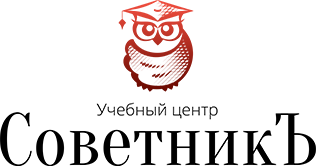 РУКОВОДИТЕЛЮ,  ГЛАВНОМУ БУХГАЛТЕРУ                                ВНИМАНИЕ!!!ВСЕ АКТУАЛЬНЫЕ ВОПРОСЫ ПО РАСЧЕТАМ  ЗА КОРОТКИЙ СРОКС ВЫДАЧЕЙ УДОСТОВЕРЕНИЯ!Частное учреждение дополнительного профессионального образования «Учебный центр СоветникЪ»Тел./факс: (4852) 72-20-22, (4852) 73-99-91. 8-908-039-31-28E-mail: sovetniku@mail.ru, сайт: http://www.yarsovetnik.ru/ По результатам обучения выдается УДОСТОВЕРЕНИЕ о повышении квалификации установленного образца.